   Smer: Medicinska sestra – Vaspitač   I godina       Predmet izučavanja informatike     Računarski sistem - Hardver/Softver     Memorija RAM/ROM     Pojam i vrste operativnog sistema     Način zadavanja komandi     Elementi prozora i osnovni postupci sa prozorima     Pokretanje programa     Elementi menija i linija sa alakama       Rad sa folderima i datoteka - Windovs Explorer 10.    Instalacija i uklanjanje programa 11.    Pokretanje Word-a, elementi radnog prozora u MS Word-u Zadavanje komandi u MS Word-u Podešavanje radnog okruženja Snimanje dokumenata u datoteku Rad sa komandom Copi/Cut - Past Nabrajanje u tekstu Zaglavlje o podnožje strane Pravljenje tabela Rad sa slikama Internet i Intranet 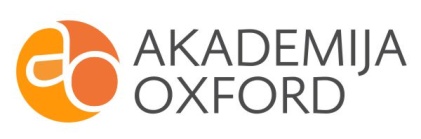 